6Bestellung bei GZ Telli +41(0)62 824 63 44oder info@gztelli.ch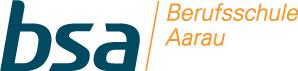                                                                                Wochenmenu MahlzeitendienstMontag19. April  Dienstag20. AprilMittwoch21. AprilDonnerstag22. AprilFreitag23. April